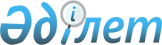 О признании утратившими силу некоторых решений Акжаикского районного маслихатаРешение Акжаикского районного маслихата Западно-Казахстанской области от 11 января 2016 года № 34-3      Примечание РЦПИ.

      В тексте документа сохранена пунктуация и орфография оригинала.

      В соответствии с Законами Республики Казахстан от 23 января 2001 года "О местном государственном управлении и самоуправлении в Республике Казахстан", от 24 марта 1998 года "О нормативно-правовых актах" Акжаикский районный маслихат РЕШИЛ:

      Признать утратившими силу некоторые решения Акжаикского районного маслихата согласно приложению.

 Перечень утративших силу некоторых решений Акжаикского районного маслихата      1. Решение Акжаикского районного маслихата от 18 декабря 2014 года № 25-2 "О районном бюджете на 2015-2017 годы" зарегистрированное в Реестре государственной регистрации нормативных правовых актов за № 3761 от 14 января 2015 года департаментом юстиции ЗКО Министерства юстиции РК опубликованное в газете "Жайық таңы" № 4, № 5, № 7 № 8, № 9, № 10, № 11, № 12, № 13, № 14, № 15, № 16, № 17, 22 января 2015 года, 29 января 2015 года, 12 февраля 2015 года, 19 февраля 2015 года, 26 февраля 2015 года, 3 марта 2015 года, 12 марта 2015 года, 19 марта 2015 года, 26 марта 2015 года, 2 апреля 2015 года, 9 апреля 2015 года, 16 апреля 2015 года, 23 апреля 2015 года;

      2. Решение Акжаикского районного маслихата от 10 апреля 2015 года № 27-1 "О внесении изменений в решение Акжаикского районного маслихата от 18 декабря 2014 года № 25-2 "О районном бюджете на 2015-2017 годы" зарегистрированное в Реестре государственной регистрации нормативных правовых актов за № 3888 от 17 апреля 2015 года департаментом юстиции ЗКО Министерства юстиции РК опубликованное в газете "Жайық таңы" № 17, № 18, № 19, № 20, № 21, 23 апреля 2015 года, 30 апреля 2015 года, 7 мая 2015 года, 14 мая 2015 года, 21 мая 2015 года;

      3. Решение Акжаикского районного маслихата от 8 июня 2015 года № 28-1 "О внесении изменений в решение Акжаикского районного маслихата от 18 декабря 2014 года № 25-2 "О районном бюджете на 2015-2017 годы" зарегистрированное в Реестре государственной регистрации нормативных правовых актов за № 3933 от 17 июня 2015 года департаментом юстиции ЗКО Министерства юстиции РК опубликованное в газете "Жайық таңы" № 26, № 27, № 28, № 29, № 30, № 31, № 32, № 35, № 36, 25 июня 2015 года, 2 июля 2015 года, 9 июля 2015 года, 16 июля 2015 года, 23 июля 2015 года, 30 июля 2015 года, 6 августа 2015 года, 27 августа 2015 года, 3 сентября 2015 года;

      4. Решение Акжаикского районного маслихата от 12 августа 2015 года № 30-2 "О внесении изменений в решение Акжаикского районного маслихата от 18 декабря 2014 года № 25-2 "О районном бюджете на 2015-2017 годы" зарегистрированное в Реестре государственной регистрации нормативных правовых актов за № 4018 от 1 сентября 2015 года департаментом юстиции ЗКО Министерства юстиции РК опубликованное в газете "Жайық таңы" № 37, № 38, № 39, № 40, № 41, 10 сентября 2015 года, 17 сентября 2015 года, 24 сентября 2015 года, 1 октября 2015 года, 8 октября 2015 года;

      5. Решение Акжаикского районного маслихата от 18 сентября 2015 года № 31-1 "О внесении изменений в решение Акжаикского районного маслихата от 18 декабря 2015 года № 25-2 "О районном бюджете на 2015-2017 годы" зарегистрированное в Реестре государственной регистрации нормативных правовых актов за № 4050 от 23 сентября 2015 года департаментом юстиции ЗКО Министерства юстиции РК опубликованное в газете "Жайық таңы" № 40, № 41, № 42, № 43, № 44, № 45, № 46, 1 октября 2015 года, 8 октября 2015 года, 15 октября 2015 года, 22 октября 2015 года, 29 октября 2015 года, 5 ноября 2015 года, 12 ноября 2015 года;

      6. Решение Акжаикского районного маслихата от 10 ноября 2015 года № 32-1 "О внесении изменений в решение Акжаикского районного маслихата от 18 декабря 2015 года № 25-2 "О районном бюджете на 2015-2017 годы" зарегистрированное в Реестре государственной регистрации нормативных правовых актов за № 4147 от 18 ноября 2015 года департаментом юстиции ЗКО Министерства юстиции РК опубликованное в газете "Жайық таңы" № 48, № 49, 26 ноября 2015 года, 3 декабря 2015 года

      7. Решение Акжаикского районного маслихата от 23 декабря 2015 года № 33-1 "О внесении изменений в решение Акжаикского районного маслихата от 18 декабря 2015 года № 25-2 "О районном бюджете на 2015-2017 годы" зарегистрированное в Реестре государственной регистрации нормативных правовых актов за № 4203 от 29 декабря 2015 года департаментом юстиции ЗКО Министерства юстиции РК опубликованное в газете "Жайық таңы" № 1, № 2, 2 января 2016 года, 7 января 2016 года.


					© 2012. РГП на ПХВ «Институт законодательства и правовой информации Республики Казахстан» Министерства юстиции Республики Казахстан
				
      Председатель сессии

М. Мухтар

      Секретарь маслихата

Д. Джаксыбаев
Приложение 
к решению Акжаикского 
районного маслихата 
от 11 января 2016 года № 34-3